Lesson 16: World’s Record Noodle SoupLet’s solve a problem using division with large numbers.Warm-up: Notice and Wonder: World Record EventWhat do you notice? What do you wonder?A Chinese food company holds the Guinness World Record for making the longest noodle. The noodle measured about 10,119 ft.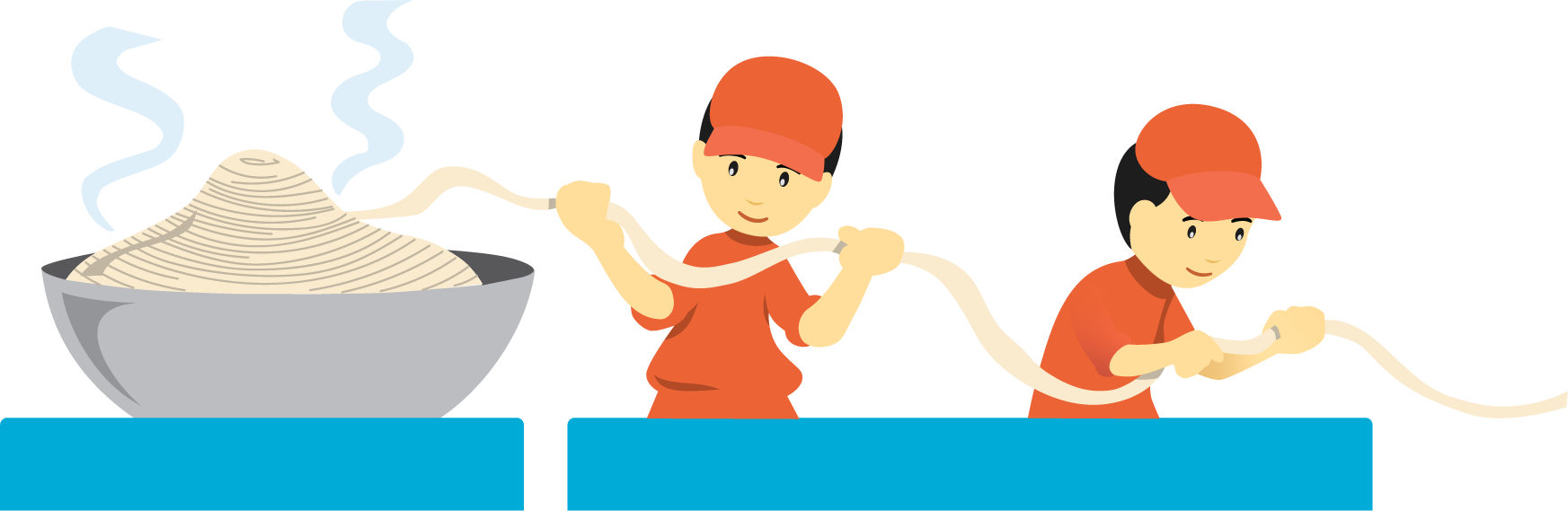 16.1: How Many Feet in One Serving?A Chinese food company cooked a single noodle measuring about 10,119 ft. It served 400 people.If the noodle was shared equally, estimate how many feet of noodle each person was served.Is your estimate lower or higher than the actual length of noodle each person ate? Explain your reasoning without calculating the actual length.16.2: Han's EstimateHan said that each person will get about  feet of noodle. Do you agree with Han? Explain or show your reasoning.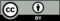 © CC BY 2021 Illustrative Mathematics®